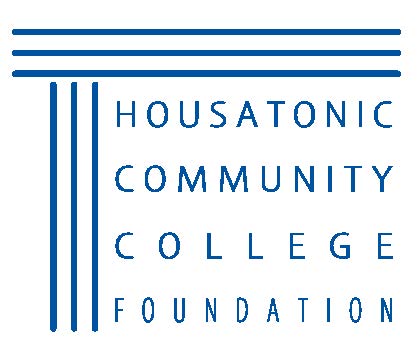 Housatonic Community College2018 Distinguished Alumni AwardsCALL FOR NOMINATIONSBackgroundFor many, the pathway to personal and professional achievement included Housatonic Community College (“HCC”). HCC and the HCC Foundation, Inc. seek to recognize and honor alumni or community leaders who have achieved outstanding success in their careers and have made a positive impact on their communities. Please take a moment to nominate an HCC alumnus or alumna whose commitment to excellence is a tribute to our fine academic standards. We will then contact each nominee and provide them with a more detailed application to fill out. This year’s inductees will be recognized at our 9th Annual Alumni Award Gala on Saturday, April 21, 2018 at Housatonic Community College. CriteriaDiversity of candidates is welcomed and encouraged. Please use the following eligibility criteria. Distinguished Alumni AwardThe Distinguished Alumni Award is presented to an alumni of Housatonic Community College for outstanding professional and/or personal achievements bringing credit to himself/herself and, in turn, credit to Housatonic Community College. To be eligible for this award, candidates must have attended Housatonic Community College for a minimum of 30 semester hours.Young Alumni AwardThe Young Alumni Award is presented to a graduate of Housatonic Community College in recognition of professional and/or personal achievement. The recipient shall be 40 years of age or younger.Friend of the College The Friend of the College Award may be presented to a non-graduate of the College who has provided distinguished leadership and/or service/support to Housatonic Community College. Friend may include an individual; organization; corporation; or member of Housatonic’s faculty or staff.Community Service AwardThe Community Service Award may be presented to a graduate or leader for extraordinary community service, and for the contributions that advance the improvement of society, thereby reflecting favorably on the College. Past Alumni Hall of Fame Inductees:2016 – Ben Ortiz, Robin Avant, Tiffany Teixeira, and Barbara & Carl Johnson2015- Dawn Hatchett ‘93 2014- Jerry Vigorito2013- Deloris Curtis, Leona May2012- Linda Bayusik, Paul Piorek, Kevin Russo2011- Patricia J. Foley, Fernando Goncalves Rosa, Nancy L. Sidoti2010 - Janet L. Janczewski, Frances M. Newby, David Peck 2009- John L. Evanich, Charlene Labate Santoro, Mary Ann VlahacPLEASE PRINTPlease check for appropriate award:___ Distinguished Alumni Award    ___ Young Alumni Award___ Friend of the College 	    ___ Community Service Award NOMINEE INFORMATIONNote: One form is required for each candidate you nominate.I wish to nominate: __________________________ Year attended (if known): ______________Affiliation: ____________________________________________________________________Address: ______________________________________________________________________Daytime Telephone: _____________________ Evening Telephone: ______________________E-mail: _______________________________________________________________________Would you prefer this nomination to be anonymous:  Y      NBrief Description of nominee’s achievement (s):_______________________________________ ________________________________________________________________________________________________________________________________________________________________________________________________________________________________________________________________________________________________________________________(Each nominee will be asked to complete an application form.)YOUR INFORMATIONName: ____________________________________ Title: ______________________________Affiliation: ____________________________________________________________________Address: ______________________________________________________________________City/State/Zip: _________________________________________________________________Daytime Telephone: _____________________ Evening Telephone: ______________________E-mail: _______________________________________________________________________Nomination must be received by February 16, 2018.    You are not expected to provide comprehensive information; the nominee will be asked to submit a separate application detailing his or her accomplishments. All completed applications will be reviewed by our independent judging panel. Additional forms may be downloaded from our website at www.hcc.commnet.edu/hccf/Please e-mail, or mail completed form:HCC Foundation e-mail: Fiona Hodgson - Fhodgson@housatonic.commnet.eduHCC Foundation Address: 900 Lafayette Boulevard, Bridgeport, CT 06604